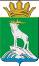     АДМИНИСТРАЦИЯ НИЖНЕСЕРГИНСКОГО  МУНИЦИПАЛЬНОГО РАЙОНАПОСТАНОВЛЕНИЕот 10.02.2020                           №  47г. Нижние Серги Об утверждении Порядка предоставления субсидии  из областного бюджета бюджету Нижнесергинского муниципального района на осуществление мероприятий по обеспечению питанием обучающихся в муниципальных общеобразовательных организациях Нижнесергинского муниципального района в 2020 годуВ соответствии со статьей 37 Федерального закона от 29.12.2012 № 273-ФЗ «Об образовании в Российской Федерации», статьей 22 Закона Свердловской области от 15.07.2013 № 78-ОЗ «Об образовании в Свердловской области», постановлением Правительства Свердловской области от 19.12.2019 № 920-ПП «Об утверждении государственной программы Свердловской области «Развитие системы образования и реализация молодежной политики в Свердловской области до 2025 года», ПОСТАНОВЛЯЮ:1.Утвердить Порядок  предоставления субсидии из областного бюджета бюджету Нижнесергинского муниципального района на осуществление мероприятий по обеспечению питанием обучающихся в муниципальных общеобразовательных организациях Нижнесергинского муниципального района в 2020 году (прилагается).   2. Обнародовать данное постановление путем размещения полного текста через сеть «Интернет»  на официальном сайте администрации Нижнесергинского муниципального района.    3. Контроль за исполнением настоящего постановления возложить на заместителя главы администрации Нижнесергинского муниципального района А.Н. Екенина.Глава Нижнесергинского                                                                               муниципального района                                                                    В.В. Еремеев Порядокпредоставления субсидии из областного бюджета бюджету Нижнесергинского муниципального района на осуществление мероприятий по обеспечению питанием обучающихся в муниципальных общеобразовательных организациях Нижнесергинского муниципального района в 2020 году1. Настоящий порядок (далее - Порядок) определяет условия предоставления субсидии из областного бюджета бюджету Нижнесергинского муниципального района на осуществление мероприятий по обеспечению питанием обучающихся в муниципальных общеобразовательных организациях Нижнесергинского муниципального района в 2020 году(далее –субсидии).2. Главным распорядителем средств бюджета Нижнесергинского муниципального района, предусмотренных для предоставления субсидии,  является Управление образования администрации Нижнесергинского муниципального района (далее - Управление образования).3. Получателями субсидии являются Управление образования и муниципальные образовательные  организации Нижнесергинского муниципального района.4. Субсидии, выделенные из областного бюджета бюджету Нижнесергинского муниципального района подлежат расходованию по разделу 0700 «Образование», подразделу 0702 «Общее образование», целевой статье 0500345400«Осуществление мероприятий по обеспечению питанием обучающихся в муниципальных общеобразовательных организациях».5. Субсидии направляются для финансирования расходов муниципальных общеобразовательных организаций Нижнесергинского муниципального района:5.1. На обеспечение бесплатным питанием (завтрак или обед) обучающихся начальных классов в муниципальных общеобразовательных организациях Нижнесергинского муниципального района  (далее - муниципальные общеобразовательные организации).5.2. На обеспечение бесплатным питанием (завтрак или обед) обучающихся муниципальных общеобразовательных организаций из числа детей-сирот, детей, оставшихся без попечения родителей, детей из семей, имеющих среднедушевой доход ниже величины прожиточного минимума, установленного в Свердловской области, детей из многодетных семей,  обучающихся в муниципальных общеобразовательных организациях, расположенных на территории Нижнесергинского муниципального района.5.3. На обеспечение бесплатным двухразовым питанием обучающихся с ограниченными возможностями здоровья, в том числе детей-инвалидов;5.4. На выплату денежной компенсации родителей (законным представителям) обучающихся с ограниченными возможностями здоровья, в том числе детей-инвалидов в муниципальных общеобразовательных организациях, осваивающих основные общеобразовательные программы на дому.6. Полученные субсидии направляются на осуществление расходов на организацию питания обучающихся в муниципальных общеобразовательных организациях Нижнесергинского муниципального района  в соответствии с СанПиН 2.4.5.2409-08.7. За счет средств субсидии осуществляются расходы:7.1. на приобретение продуктов питания;     7.2. на доставку продуктов питания;     7.3. на оплату договоров с организациями, оказывающими услуги по предоставлению питания обучающимся в муниципальных общеобразовательных организациях Нижнесергинского муниципального района;7.4. на выплату денежной компенсации родителям (законным представителям) обучающихся с ограниченными возможностями здоровья, в том числе детей-инвалидов в муниципальных общеобразовательных организациях Нижнесергинского муниципального района, осваивающих основные общеобразовательные программы на дому.8. Расходы,  указанные в пункте 5 настоящего порядка, осуществляются исходя из фактического посещения обучающимся муниципальных общеобразовательных организациях Нижнесергинского муниципального района, кроме расходов, указанных в подпункте 4 пункта 5 настоящего порядка.9. Полученные субсидии расходуются на оплату обязательств текущего финансового года и обязательств, исполненных, но не оплаченных в предшествующем финансовом году.10. Показателем результативности использования субсидии является доля обучающихся льготных категорий, указанных в статье 22 Закона Свердловской области от 15 июля 2013 года №78-ОЗ «Об образовании в Свердловской области», обеспеченных организованным горячим питанием, от общего количества обучающихся льготных категорий.     11. Неиспользованные остатки субсидии подлежат возврату в областной бюджет в сроки, установленные бюджетным законодательством.12. Управление образования несет ответственность за нецелевое использование бюджетных средств, в соответствии с действующим законодательством Российской Федерации.Утверждёнпостановлением   администрации Нижнесергинского муниципального района от 10.02.2020 № 47«Об утверждении Порядкапредоставления субсидии из областного бюджета бюджету Нижнесергинского муниципального района на осуществление мероприятий по обеспечению питанием обучающихся в муниципальных общеобразовательных организациях Нижнесергинского муниципального района в 2020 году».